IX Региональный чемпионат «Молодые профессионалы» (WorldSkills Russia) Республики МордовияСогласовано:Менеджер компетенции __________________ А.А. ЖигульскийПлан застройки площадки по компетенции«Ремонт и обслуживание легковых автомобилей»Расположение площадок  «Учебно-производственный модуль»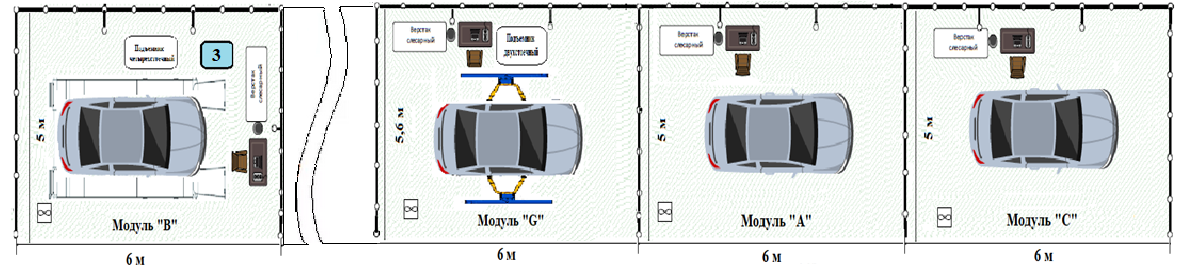  Лаборатория «Техническое обслуживание и ремонт двигателей, систем и агрегатов автомобилей»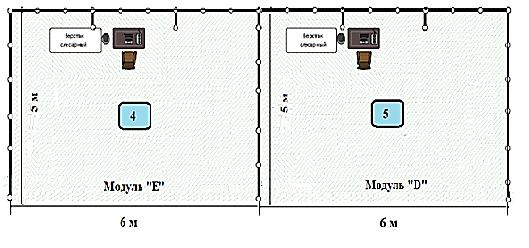 Условные обозначения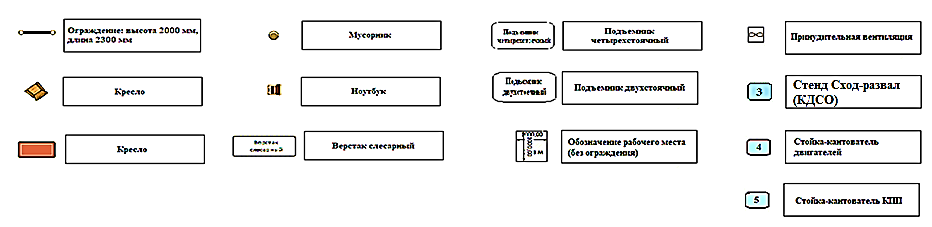 